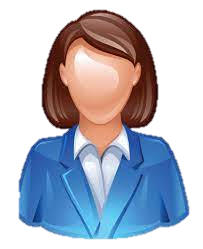 2. Освіта- вересень 1995 р. – червень 1999 р., Львівська державна фінансова академія, факультет «Економіки та менеджменту», спеціальність «Економіст», диплом бакалавра (денна форма навчання)- вересень 1999 р. – 2000 р., Львівська державна фінансова академія, факультет «Економіки та менеджменту», спеціальність «Економіст», диплом спеціаліста (заочна форма навчання)3. Додаткова осівта- березень 2006 р. – курси «Бухгалтерський облік, оподаткування і підприємницьке право», «АПБ», м. Львів.- січень – квітень 2008 р. – курси польської мови, «Володій вільно»,     м. Львів.4. Досвід роботиБухгалтер серпень 2002 р. – березень 2014 р., ТОВ «Пластик ІНТ», м. Львів.Функціональні обов’язки:ведення бухгалтерського обліку в повному обсязі;відновлення обліку. 5. Навички - володіння комп’ютером (знання офісних програм, Бухгалтерія, Медок); - володіння оргтехнікою: принтер, сканер, копіювальне обладнання; - досвід ведення бухгалтерського та податкового обліку, формування здачі звітності до контролюючих органів.6. Курси, категорія (завідувач, лікар, с\м).7. Особисті якості- відповідальність, комунікабельність, уважність до деталей, дисциплінованість, психологічна та фізична стійкість.8. Додаткова інформація.- графік роботи.9. Рекомендації